Massachusetts Department of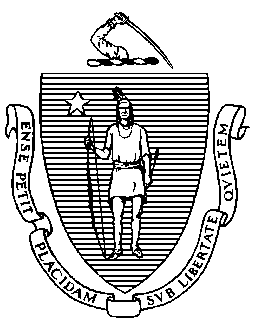 Elementary and Secondary Education75 Pleasant Street, Malden, Massachusetts 02148-4906 	       Telephone: (781) 338-3000                                                                                                                 TTY: N.E.T. Relay 1-800-439-2370MEMORANDUM_____________________________________________________________________________________________________________________Jeffrey C. RileyCommissionerTo:Members of the Board of Elementary and Secondary EducationFrom:	Jeffrey C. Riley, CommissionerDate:	April 17 2020Subject:Grant Packages for the Board of Elementary and Secondary Education (March)Pursuant to the authority given to me by the Board of Elementary and Secondary Education at its October 21, 2008 meeting, I approved the following competitive grants.Pursuant to the authority given to me by the Board of Elementary and Secondary Education at its October 21, 2008 meeting, I approved the following competitive grants.Pursuant to the authority given to me by the Board of Elementary and Secondary Education at its October 21, 2008 meeting, I approved the following competitive grants.Pursuant to the authority given to me by the Board of Elementary and Secondary Education at its October 21, 2008 meeting, I approved the following competitive grants.FUND CODEGRANT PROGRAMNUMBER OFPROPOSALS APPROVEDAMOUNT494Workplace Education Phase II3$88,688722School Nutrition Equipment Assistance Grant for High Need Districts27$490,497TOTAL 30$579,185NAME OF GRANT PROGRAM:   Workplace Education Phase IIWorkplace Education Phase IIFUND CODE: 494/538FUND CODE: 494/538FUNDS ALLOCATED:     $350,000 (Federal and State)$350,000 (Federal and State)$350,000 (Federal and State)$350,000 (Federal and State)FUNDS REQUESTED:$88,688$88,688$88,688$88,688PURPOSE: Workforce Education Implementation Grants are competitive grants designed for partnerships among education providers, business partners and unions (where the workforce is unionized) to implement an instructional program for adult incumbent workers. This RFP addresses the ongoing demand from businesses, union organizations, and workers for on-site contextualized educational services that employees need to retain present jobs, advance in their careers, and increase productivity.PURPOSE: Workforce Education Implementation Grants are competitive grants designed for partnerships among education providers, business partners and unions (where the workforce is unionized) to implement an instructional program for adult incumbent workers. This RFP addresses the ongoing demand from businesses, union organizations, and workers for on-site contextualized educational services that employees need to retain present jobs, advance in their careers, and increase productivity.PURPOSE: Workforce Education Implementation Grants are competitive grants designed for partnerships among education providers, business partners and unions (where the workforce is unionized) to implement an instructional program for adult incumbent workers. This RFP addresses the ongoing demand from businesses, union organizations, and workers for on-site contextualized educational services that employees need to retain present jobs, advance in their careers, and increase productivity.PURPOSE: Workforce Education Implementation Grants are competitive grants designed for partnerships among education providers, business partners and unions (where the workforce is unionized) to implement an instructional program for adult incumbent workers. This RFP addresses the ongoing demand from businesses, union organizations, and workers for on-site contextualized educational services that employees need to retain present jobs, advance in their careers, and increase productivity.PURPOSE: Workforce Education Implementation Grants are competitive grants designed for partnerships among education providers, business partners and unions (where the workforce is unionized) to implement an instructional program for adult incumbent workers. This RFP addresses the ongoing demand from businesses, union organizations, and workers for on-site contextualized educational services that employees need to retain present jobs, advance in their careers, and increase productivity.NUMBER OF PROPOSALS RECEIVED:NUMBER OF PROPOSALS RECEIVED:333NUMBER OF PROPOSALS RECOMMENDED:NUMBER OF PROPOSALS RECOMMENDED:333NUMBER OF PROPOSALS NOT RECOMMENDED:NUMBER OF PROPOSALS NOT RECOMMENDED:000RESULT OF FUNDING: Each partnership will implement an instructional program for adult incumbent workers.RESULT OF FUNDING: Each partnership will implement an instructional program for adult incumbent workers.RESULT OF FUNDING: Each partnership will implement an instructional program for adult incumbent workers.RESULT OF FUNDING: Each partnership will implement an instructional program for adult incumbent workers.RESULT OF FUNDING: Each partnership will implement an instructional program for adult incumbent workers.RECIPIENTSRECIPIENTSRECIPIENTSRECIPIENTSAMOUNTSWorld Education, Hub Folding Box Company, and United Steel Workers (USW), Local 0916World Education, Hub Folding Box Company, and United Steel Workers (USW), Local 0916World Education, Hub Folding Box Company, and United Steel Workers (USW), Local 0916World Education, Hub Folding Box Company, and United Steel Workers (USW), Local 0916$19,837JVS and Polkadog BakeryJVS and Polkadog BakeryJVS and Polkadog BakeryJVS and Polkadog Bakery$35,622Asian American Civic Association and Sumiao Hunan KitchenAsian American Civic Association and Sumiao Hunan KitchenAsian American Civic Association and Sumiao Hunan KitchenAsian American Civic Association and Sumiao Hunan Kitchen$33,229 TOTAL STATE and FEDERAL FUNDSTOTAL STATE and FEDERAL FUNDSTOTAL STATE and FEDERAL FUNDSTOTAL STATE and FEDERAL FUNDS$88,688NAME OF GRANT PROGRAM:   School Nutrition Equipment Assistance Grant for High Need DistrictsSchool Nutrition Equipment Assistance Grant for High Need DistrictsFUND CODE: 722FUNDS ALLOCATED:     $569,961 (Federal) $569,961 (Federal) $569,961 (Federal) FUNDS REQUESTED:$562,470$562,470$562,470PURPOSE: The purpose of the School Nutrition Equipment Assistance Grant for High Need Districts is to encourage eligible schools to increase their capacity to serve healthier meals that meet the 2018-2019 USDA meal pattern as part of participating in the National School Lunch Program.Grants are recommended to school districts for specific schools. The school districts must have participated in the National School Lunch Program during the 2018-2019 school year and be in good standing with the Child Nutrition Program reporting requirements, including being in compliance with the meal pattern regulations.Priority was given to schools that have 50 percent or more students eligible for free and reduced - priced meals and did not receive a School Nutrition Equipment Assistance for High Need Districts grant in 2010 (ARRA), 2011 (USDA), or FY14, FY15, FY16, FY17, FY18, FY19 (USDA).The Office for Food and Nutrition Programs received twenty-eight grant proposals (representing 49 schools); a total of twenty-seven grants for $490,497 are recommended. One LEA proposal came from a Collaborative not participating in the National School Lunch program. For more information please see the RFP http://www.doe.mass.edu/grants/2020/722/ PURPOSE: The purpose of the School Nutrition Equipment Assistance Grant for High Need Districts is to encourage eligible schools to increase their capacity to serve healthier meals that meet the 2018-2019 USDA meal pattern as part of participating in the National School Lunch Program.Grants are recommended to school districts for specific schools. The school districts must have participated in the National School Lunch Program during the 2018-2019 school year and be in good standing with the Child Nutrition Program reporting requirements, including being in compliance with the meal pattern regulations.Priority was given to schools that have 50 percent or more students eligible for free and reduced - priced meals and did not receive a School Nutrition Equipment Assistance for High Need Districts grant in 2010 (ARRA), 2011 (USDA), or FY14, FY15, FY16, FY17, FY18, FY19 (USDA).The Office for Food and Nutrition Programs received twenty-eight grant proposals (representing 49 schools); a total of twenty-seven grants for $490,497 are recommended. One LEA proposal came from a Collaborative not participating in the National School Lunch program. For more information please see the RFP http://www.doe.mass.edu/grants/2020/722/ PURPOSE: The purpose of the School Nutrition Equipment Assistance Grant for High Need Districts is to encourage eligible schools to increase their capacity to serve healthier meals that meet the 2018-2019 USDA meal pattern as part of participating in the National School Lunch Program.Grants are recommended to school districts for specific schools. The school districts must have participated in the National School Lunch Program during the 2018-2019 school year and be in good standing with the Child Nutrition Program reporting requirements, including being in compliance with the meal pattern regulations.Priority was given to schools that have 50 percent or more students eligible for free and reduced - priced meals and did not receive a School Nutrition Equipment Assistance for High Need Districts grant in 2010 (ARRA), 2011 (USDA), or FY14, FY15, FY16, FY17, FY18, FY19 (USDA).The Office for Food and Nutrition Programs received twenty-eight grant proposals (representing 49 schools); a total of twenty-seven grants for $490,497 are recommended. One LEA proposal came from a Collaborative not participating in the National School Lunch program. For more information please see the RFP http://www.doe.mass.edu/grants/2020/722/ PURPOSE: The purpose of the School Nutrition Equipment Assistance Grant for High Need Districts is to encourage eligible schools to increase their capacity to serve healthier meals that meet the 2018-2019 USDA meal pattern as part of participating in the National School Lunch Program.Grants are recommended to school districts for specific schools. The school districts must have participated in the National School Lunch Program during the 2018-2019 school year and be in good standing with the Child Nutrition Program reporting requirements, including being in compliance with the meal pattern regulations.Priority was given to schools that have 50 percent or more students eligible for free and reduced - priced meals and did not receive a School Nutrition Equipment Assistance for High Need Districts grant in 2010 (ARRA), 2011 (USDA), or FY14, FY15, FY16, FY17, FY18, FY19 (USDA).The Office for Food and Nutrition Programs received twenty-eight grant proposals (representing 49 schools); a total of twenty-seven grants for $490,497 are recommended. One LEA proposal came from a Collaborative not participating in the National School Lunch program. For more information please see the RFP http://www.doe.mass.edu/grants/2020/722/ NUMBER OF PROPOSALS RECEIVED:NUMBER OF PROPOSALS RECEIVED:2828NUMBER OF PROPOSALS RECOMMENDED:NUMBER OF PROPOSALS RECOMMENDED:2727NUMBER OF PROPOSALS NOT RECOMMENDED:NUMBER OF PROPOSALS NOT RECOMMENDED:1 Two schools applied that were not eligible for the USDA grant. One LEA proposal came from a Collaborative not participating in the National School Lunch program. One LEA applied for a school site that did not exist yet, though their first school did receive a grant.1 Two schools applied that were not eligible for the USDA grant. One LEA proposal came from a Collaborative not participating in the National School Lunch program. One LEA applied for a school site that did not exist yet, though their first school did receive a grant.RESULT OF FUNDING: Twenty-seven school districts representing forty-seven schools are recommended for grants ranging in amounts from $3,011 to $ $65,755. In general, the funds may be used for purchasing equipment for the implementation of the National School Lunch Program (NSLP) in (and only in) the specific school requesting the grant. Examples include equipment for heating, cooking, holding, serving, and refrigeration of foods used in the NSLP. The grant funds can be used for installation and delivery costs of the equipment purchased. If the equipment purchased for the school is ever sold, the proceeds must be returned to the School’s Nutrition Program Account. All equipment purchased with these grant funds must be tagged with a label identifying it as being purchased with FY20 USDA School Nutrition Assistance Grant Funds.The goal of the competitive grant is to enhance and improve the school breakfast and national school lunch programs so that all students will receive the nutrition they need to achieve in school. Equipment such as a refrigerator, freezer, or cold and hot serving counters increases the capacity of schools to store and offer a wider variety of fruits and vegetables from which the students can choose. Investing in cooking equipment such as tilt skillets, steamers, and convection ovens enhances the quality, safety, and appeal of meals offered to students by improving cooking methods, such as batch cooking closer to when the meal is served. The equipment also helps the school meet the USDA meal pattern requirements. Schools with fewer hungry students benefit from students that are more engaged in learning; visit the school nurse less for hunger pains; and have improved attendance. Reducing these barriers to learning and increasing the overall health of students supports the effectiveness of the school.RESULT OF FUNDING: Twenty-seven school districts representing forty-seven schools are recommended for grants ranging in amounts from $3,011 to $ $65,755. In general, the funds may be used for purchasing equipment for the implementation of the National School Lunch Program (NSLP) in (and only in) the specific school requesting the grant. Examples include equipment for heating, cooking, holding, serving, and refrigeration of foods used in the NSLP. The grant funds can be used for installation and delivery costs of the equipment purchased. If the equipment purchased for the school is ever sold, the proceeds must be returned to the School’s Nutrition Program Account. All equipment purchased with these grant funds must be tagged with a label identifying it as being purchased with FY20 USDA School Nutrition Assistance Grant Funds.The goal of the competitive grant is to enhance and improve the school breakfast and national school lunch programs so that all students will receive the nutrition they need to achieve in school. Equipment such as a refrigerator, freezer, or cold and hot serving counters increases the capacity of schools to store and offer a wider variety of fruits and vegetables from which the students can choose. Investing in cooking equipment such as tilt skillets, steamers, and convection ovens enhances the quality, safety, and appeal of meals offered to students by improving cooking methods, such as batch cooking closer to when the meal is served. The equipment also helps the school meet the USDA meal pattern requirements. Schools with fewer hungry students benefit from students that are more engaged in learning; visit the school nurse less for hunger pains; and have improved attendance. Reducing these barriers to learning and increasing the overall health of students supports the effectiveness of the school.RESULT OF FUNDING: Twenty-seven school districts representing forty-seven schools are recommended for grants ranging in amounts from $3,011 to $ $65,755. In general, the funds may be used for purchasing equipment for the implementation of the National School Lunch Program (NSLP) in (and only in) the specific school requesting the grant. Examples include equipment for heating, cooking, holding, serving, and refrigeration of foods used in the NSLP. The grant funds can be used for installation and delivery costs of the equipment purchased. If the equipment purchased for the school is ever sold, the proceeds must be returned to the School’s Nutrition Program Account. All equipment purchased with these grant funds must be tagged with a label identifying it as being purchased with FY20 USDA School Nutrition Assistance Grant Funds.The goal of the competitive grant is to enhance and improve the school breakfast and national school lunch programs so that all students will receive the nutrition they need to achieve in school. Equipment such as a refrigerator, freezer, or cold and hot serving counters increases the capacity of schools to store and offer a wider variety of fruits and vegetables from which the students can choose. Investing in cooking equipment such as tilt skillets, steamers, and convection ovens enhances the quality, safety, and appeal of meals offered to students by improving cooking methods, such as batch cooking closer to when the meal is served. The equipment also helps the school meet the USDA meal pattern requirements. Schools with fewer hungry students benefit from students that are more engaged in learning; visit the school nurse less for hunger pains; and have improved attendance. Reducing these barriers to learning and increasing the overall health of students supports the effectiveness of the school.RESULT OF FUNDING: Twenty-seven school districts representing forty-seven schools are recommended for grants ranging in amounts from $3,011 to $ $65,755. In general, the funds may be used for purchasing equipment for the implementation of the National School Lunch Program (NSLP) in (and only in) the specific school requesting the grant. Examples include equipment for heating, cooking, holding, serving, and refrigeration of foods used in the NSLP. The grant funds can be used for installation and delivery costs of the equipment purchased. If the equipment purchased for the school is ever sold, the proceeds must be returned to the School’s Nutrition Program Account. All equipment purchased with these grant funds must be tagged with a label identifying it as being purchased with FY20 USDA School Nutrition Assistance Grant Funds.The goal of the competitive grant is to enhance and improve the school breakfast and national school lunch programs so that all students will receive the nutrition they need to achieve in school. Equipment such as a refrigerator, freezer, or cold and hot serving counters increases the capacity of schools to store and offer a wider variety of fruits and vegetables from which the students can choose. Investing in cooking equipment such as tilt skillets, steamers, and convection ovens enhances the quality, safety, and appeal of meals offered to students by improving cooking methods, such as batch cooking closer to when the meal is served. The equipment also helps the school meet the USDA meal pattern requirements. Schools with fewer hungry students benefit from students that are more engaged in learning; visit the school nurse less for hunger pains; and have improved attendance. Reducing these barriers to learning and increasing the overall health of students supports the effectiveness of the school.RECIPIENTSAMOUNTSBarnstable Public Schools$35,617Berkshire Arts & Technology Charter School$3,011Brockton Public Schools$20,000Codman Academy Public School$3,650Concord Carlisle Regional Schools$16,105Dighton Rehoboth Regional School District$16,165Gardner Public Schools$16,260Georgetown Public Schools$13,676Gil-Montague Regional School District$4,855Greenfield Public Schools$11,432Hatfield Public Schools$2,278Hingham Public Schools$5,140Leominster Public Schools$2,685Lowell Community Charter School$4,594Mohawk Trail Regional School District$40,631New Heights Charter School$3,658Newburyport Public Schools$9,100North Adams Public Schools$14,658North Berkshire School Union$20,000Pittsfield Public Schools$28,230Provincetown Public Schools$7,645Quaboag Regional School District$20,000Quincy Public Schools$17,661Southbridge Public Schools$48,540The Learning Center for the Deaf$19,151Wareham Public Schools$40,000Worcester Public Schools$65,755TOTAL FEDERAL FUNDS$490,497